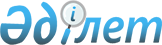 Об утверждении номенклатуры товаров, необходимых для достижения цели создания специальной экономической зоны "Парк информационных технологий"Постановление Правительства Республики Казахстан от 18 июля 2005 года N 737



      В соответствии со 
 статьей 230 
 Таможенного кодекса Республики Казахстан от 5 апреля 2003 года Правительство Республики Казахстан 

ПОСТАНОВЛЯЕТ:





      1. Утвердить прилагаемую номенклатуру товаров, необходимых для достижения цели создания специальной экономической зоны "Парк информационных технологий".




      2. Настоящее постановление вводится в действие со дня подписания и подлежит опубликованию.

 

     Премьер-Министр




      Республики Казахстан


Утверждена           



постановлением Правительства 



Республики Казахстан     



от 18 июля 2005 года N 737 




 


Номенклатура товаров, необходимых для достижения






цели создания специальной экономической зоны






"Парк информационных технологий" 




<*>





      Сноска. Номенклатура в редакции постановления Правительства РК от 06.05.2008 


 N 424 
 


(порядок введения в действие см. 


 п. 2 


).






 



					© 2012. РГП на ПХВ «Институт законодательства и правовой информации Республики Казахстан» Министерства юстиции Республики Казахстан
				
Код ТН ВЭД

Наименование товара

2501 00

Соль и хлорид натрия чистый

2505

Пески природные

2506

Кварц

2507 00

Каолин

2508 10 000 0



2508 30 000 0



2508 40 000 0



2508 70 000 0

Глины; земли шамотные или динасовые

2509 00 000 0

Мел

2515

Мрамор

2516

Гранит

2517

Галька, гравий, щебень или дробленный камень

2518

Доломит

2520

Гипс, ангидрит, штукатурка строительная

2521 00 000 0

Флюс известняковый

2522

Известь

2523

Портландцемент и другие цементы

2524

Асбест

2714

Битум и асфальт

2715 00 000 0

Смеси битумные

2804

Водород, газы инертные и прочие неметаллы

2914 11 000 0

Ацетон

3204

Органические красящие вещества синтетические

3205 00 000 0

Цветные лаки

3206

Красящие вещества

3207

Готовые пигменты, готовые глушители стекла



и готовые краски, эмали

3208



3209



3210 00 100 0

Краски и лаки

3211 00 000 0

Готовые сиккативы

3212 10 900 0



3212 90 310 0



3212 90 380 0

Пигменты, используемые при производстве



красок, фольга для тиснения

3214

Замазки, составы для уплотнения

3215

Краска полиграфическая

3506 10 000 0



3506 99 000 0

Готовые клеи и прочие готовые адгезивы,



продукты, пригодные для использования в



качестве клеев или адгезизов

3810 10 000 0

Препараты для травления металлических



поверхностей, порошки и пасты для пайки



или для сварки

3824 40 000 0



3824 50 100 0



3824 50 900 0



3824 90 100 0



3824 90 700 0



3824 90 980 0

Продукты и препараты химические, химической



или смежных отраслей промышленности (включая



препараты, состоящие из смесей природных



продуктов), в другом месте не поименованные



или не включенные

3903 19 000 9

Полистирол

3909 50 900 0

Полиуретаны

3910 00 000 9

Силиконы

3917 21 100 0



3917 21 900 0



3917 22 100 0



3917 22 900 0



3917 23 100 0



3917 23 900 0



3917 29 120 0



3917 29 150 0



3917 29 190 0



3917 29 900 0



3917 31 000 9



3917 32 100 0



3917 32 310 0



3917 32 350 0



3917 32 390 0



3917 32 510 0



3917 32 990 0



3917 33 000 0



3917 39 120 0



3917 39 150 0



3917 39 190 0



3917 39 900 0



3917 40 000 0

Трубы, трубки, шланги и их фитинги, из



пластмасс

3918

Покрытия для пола из пластмасс

3919

Плиты, листы, пленка, лента, полоса и прочие



плоские формы, из пластмасс

3920 20 790 0

Полоса или лента из полимеров пропилена,



используемая для упаковки

3921

Плиты, листы, пленка и полосы или ленты из



пластмасс

3922

Ванны, души, раковины для стока воды,



раковины для умывания, биде, унитазы,



сиденья и крышки для них, бачки сливные и



аналогичные санитарно-технические изделия,



из пластмасс

3923 10 000 0

Коробки, ящики, корзины и аналогичные



изделия для транспортировки или упаковки



товаров, из пластмасс

3925

Детали строительные из пластмасс

3926 30 000 9



3926 90 500 0



3926 90 910 0

Крепежные изделия из пластмасс; емкости,



предназначенные для фильтрования воды на



входах в дренажную систему; изделия,



изготовленные из листового материала

4009 11 000 0



4009 12 000 9



4009 21 000 0



4009 22 000 0



4009 31 000 0



4009 32 000 0



4009 41 000 0



4009 42 000 0

Трубы, трубки и шланги из вулканизованной



резины, кроме твердой резины, без фитингов



или с фитингами

4010

Ленты конвейерные или ремни приводные, или



бельтинг, из вулканизованной резины

4016 10 000 0



4016 91 000 0



4016 99 990 9



4016 93 000 9

Изделия из вулканизованной резины, кроме



твердой резины

4407

Лесоматериалы

4408 10 150 0



4408 10 930 0



4408 10 990 0

Листы для облицовки, из хвойных пород

4409 10 180 0



4409 29 910 0



4409 29 980 0

Пиломатериалы

4410

Плиты древесностружечные

4411

Плиты древесноволокнистые

4412

Фанера клееная, панели фанерованные и



аналогичные материалы из слоистой древесины

4413 00 000 0

Древесина прессованная в виде блоков, плит,



брусьев или профилированных форм

4415

Ящики, коробки, упаковочные клети или



корзины, барабаны и аналогичная тара, из



древесины; кабельные барабаны деревянные;



паллеты, поддоны и прочие погрузочные щиты,



деревянные; обечайки деревянные

4416 00 000 0

Бочки, бочонки, чаны, кадки и прочие



бондарные изделия и их части, из древесины,



включая клепку

4417 00 000 0

Инструменты, корпуса и ручки для



инструментов, из древесины

4418

Изделия столярные и плотницкие,



деревянные, строительные, включая ячеистые



деревянные панели, панели напольные



собранные, гонт и дранку кровельные

4810 99 900 0

Бумага и картон

4814

Обои и аналогичные настенные покрытия

4819 10 000 0



4819 20 000 0

Ящики и коробки из бумаги или картона

4821

Ярлыки и этикетки всех видов, из бумаги или



картона, напечатанные или ненапечатанные

4910 00 000 0



4911

Печатная продукция

5904

Линолеум

5905 00

Настенные покрытия из текстильных материалов

6801 00 000 0

Брусчатка, бордюрные камни и плиты для



мощения из природного камня (кроме сланца)

6802

Камень, обработанный (кроме сланца) для



памятников или строительства

6803 00

Сланец обработанный

6804

Жернова, камни точильные, круги шлифовальные



и аналогичные изделия

6805

Природный или искусственный абразивный



порошок или зерно на тканой, бумажной,



картонной или иной основе

6806

Шлаковата, минеральная силикатная вата и



аналогичные минеральные ваты

6807

Изделия из асфальта или аналогичных



материалов (например, из нефтяного битума



или каменноугольного пека)

6808 00 000 0

Панели, плиты, плитки, блоки и аналогичные



изделия из растительных волокон, соломы или



стружки, щепы, частиц, опилок или других



древесных отходов, агломерированных с



цементом, гипсом или прочими минеральными



связующими веществами

6809

Изделия из гипса

6810

Изделия из цемента

6811

Изделия из асбоцемента

6812 91 000 0



6812 92 000 0



6812 93 000 0



6812 99 200 0



6812 99 950 0

Волокно асбестовое обработанное; смеси на



основе асбеста или асбеста и карбоната



магния; изделия из этих смесей или из



асбеста

6814

Слюда обработанная и изделия из нее, включая



агломерированную или регенерированную слюду,



на бумажной, картонной или другой основе



или без нее

6815

Изделия из камня или других минеральных



веществ

6901 00 000 0

Кирпичи, блоки, плитки и другие керамические



изделия из кремнеземистой каменной муки



(например, из кизельгура, триполита или



диатомита) или из аналогичных



кремнеземистых пород

6902

Кирпичи огнеупорные, блоки, плитки и



аналогичные огнеупорные керамические



строительные материалы, кроме изделий из



кремнеземистой каменной муки или



аналогичных кремнеземистых пород

6903

Прочие огнеупорные керамические изделия



(например, реторты, тигли, муфели, насадки,



заглушки, подпорки, пробирные чашки, трубы,



трубки, кожухи, прутки, стержни), кроме



изделий из кремнеземистой каменной муки или



аналогичных кремнеземистых пород

6904

Кирпичи строительные, блоки для полов, камни



керамические несущие или для заполнения



балочных конструкций и аналогичные изделия



из керамики

6905

Черепица, дефлекторы, зонты над дымовыми



трубами, части дымоходов, архитектурные



украшения и прочие строительные детали из



керамики

6906 00 000 0

Трубы керамические, трубопроводы



изоляционные, водоотводы и фитинги труб

6907

Плиты для мощения, плитки облицовочные для



полов, печей, каминов или стен керамические



неглазурованные; кубики керамические



неглазурованные для мозаичных работ и



аналогичные изделия, на основе или без нее

6908

Плиты для мощения, плитки облицовочные для



полов, печей, каминов или стен керамические



глазурованные; кубики керамические



глазурованные для мозаичных работ и



аналогичные изделия, на основе или без нее

6909

Изделия керамические для лабораторных целей

6910

Раковины, умывальники, консоли раковин,



ванны, биде, унитазы, сливные бачки,



писсуары и аналогичные санитарно-технические



изделия из керамики

7003



7004



7005



7006 00

Стекло

7008 00

Многослойные изолирующие изделия из стекла

7009 91 000 0



7009 92 000 0

Зеркала стеклянные, в рамах или без рам

7011

Баллоны стеклянные (включая колбы и трубки),



открытые, их стеклянные части, без фитингов,



для электрических ламп, электронно-лучевых



трубок или аналогичных изделий

7020 00 070 0



7020 00 080 0

Стеклянные колбы для термосов или для



других вакуумных сосудов

7014 00 000 0

Стеклянные изделия для сигнальных устройств

7016 10 000 0

Кубики стеклянные для декоративных работ

7017

Посуда стеклянная для лабораторных целей

7019 90

Стекловолокно и изделия из него

7219



7220

Прокат плоский из коррозионностойкой стали

7301

Конструкции шпунтовые, уголки, профили



сварные, из черных металлов

7303 00

Трубы, трубки и профили полые, из чугунного



литья

7304 29



7304 31 200 0



7304 31 800 0



7304 39 100 0



7304 39 300 0



7304 39 520 0



7304 39 580 0



7304 39 920 0



7304 39 930 0



7304 39 990 0



7304 41 000 0



7304 49 100 0



7304 49 920 0



7304 49 990 0



7304 51 180 1



7304 51 180 9



7304 51 810 0



7304 51 890 0



7304 59 100 0



7304 59 380 0



7304 59 920 0



7304 59 930 0



7304 59 990 0



7304 90 000 0



7305 12 000



7305 19 000 0



7305 31 000 0



7305 39 000 0



7305 90 000 0



7306 30 110 0



7306 30 190 0



7306 30 410 0



7306 30 490 0



7306 30 720 0



7306 30 770 0



7306 30 800 0



7306 40 200 9



7306 40 800 0



7306 50 200 0



7306 50 800 0



7306 61



7306 90 000 0

Трубы, трубки и профили из черных металлов

7307

Фитинги для труб или трубок, из черных



металлов

7308 20 000 0



7308 30 000 0



7308 40



7308 90 510 0



7308 90 590 0



7308 90 990 0

Металлоконструкции из черных металлов и их



части; изделия из черных металлов,



предназначенные для использования в



металлоконструкциях

7309 00



7310 10 000 0



7310 29 100 0



7310 29 900 0



7311 00

Резервуары, цистерны, баки и аналогичные



емкости, из черных металлов

7312 10 200 0



7312 10 410 0



7312 10 490 0



7312 10 610 0



7312 10 650 0



7312 10 690 0



7312 10 810 1



7312 10 810 9



7312 10 830 1



7312 10 830 9



7312 10 850 1



7312 10 850 9



7312 10 890 1



7312 10 890 9



7312 10 980 0



7312 90 000 0

Скрученная проволока, тросы, канаты,



плетеные шнуры и аналогичные изделия из



черных металлов

7313 00 000 0

Проволока колючая из черных металлов

7314

Металлическая ткань, решетки, сетки, из



черных металлов

7317 00



(кроме



7317 00 100 0)

Гвозди, кнопки, рифленые гвозди, скобы и



аналогичные изделия, из черных металлов

7318

Винты, болты, гайки, глухари, ввертные



крюки, заклепки, шпонки, шплинты, шайбы



(включая пружинные) и аналогичные изделия,



из черных металлов

7321

Печи и их части, из черных металлов

7322

Радиаторы для центрального отопления с



неэлектрическим нагревом и их части, из



черных металлов; воздухонагреватели и



распределительные устройства для подачи



горячего воздуха (включая устройства для



подачи также свежего или кондиционированного



воздуха) с неэлектрическим нагревом,



оборудованные встроенным вентилятором или



воздуходувкой с приводом от двигателя и их



части, из черных металлов

7324

Оборудование санитарно-техническое и его



части, из черных металлов

7325 10



7325 99

Люки и прочие литые изделия из черных



металлов

7326 19 100 0



7326 19 900 0



7326 90 300 0



7326 90 400 0



7326 90 500 0



7326 90 600 0



7326 90 700 0



7326 90 910 0



7326 90 930 0



7326 90 950 0



7326 90 980 0

Изделия из черных металлов

7408

Проволока медная

7409

Плиты, листы и полосы или ленты медные,



толщиной более 0,15 мм

7410

Фольга медная (без основы или на основе из



бумаги, картона, пластмасс или аналогичных



материалов), толщиной (не считая основы) не



более 0,15 мм

7413 00

Скрученная проволока, тросы, плетеные



шнуры и аналогичные изделия из меди без



электрической изоляции

7415

Гвозди, кнопки, кнопки чертежные, скобы



(кроме относящихся к товарной позиции 8305)



и аналогичные изделия из меди или из черных



металлов с медными головками; винты, болты,



гайки, глухари, ввертные крюки, заклепки,



шпонки, шплинты, шайбы (включая пружинные)



и аналогичные изделия из меди

7604

Прутки и профили алюминиевые

7605

Проволока алюминиевая

7610 10 000 0



7610 90 900 0

Металлоконструкции алюминиевые и их части;



листы, прутки, профили, трубы и аналогичные



изделия алюминиевые, предназначенные для



использования в металлоконструкциях

7614

Скрученная проволока, тросы, плетеные



шнуры и аналогичные изделия из алюминия



без электрической изоляции

7616

Гвозди, винты, шайбы и аналогичные изделия



из алюминия

7907 00 000 0

Изделия из цинка

8001

Олово необработанное

8202

Пилы ручные, полотна для пил всех типов

8203

Напильники, надфили, рашпили, клещи (включая



кусачки), плоскогубцы, пассатижи, пинцеты,



щипчики, ножницы для резки металла,



устройства трубоотрезные, ножницы



болторезные, пробойники и аналогичные



ручные инструменты

8204

Ключи гаечные ручные

8205

Инструменты ручные

8207

Сменные рабочие инструменты для ручных



инструментов, с механическим приводом или



без него или для станков (например, для



прессования, штамповки, вырубки, нарезания



резьбы, сверления, растачивания,



протягивания, фрезерования, токарной



обработки или завинчивания), включая фильеры



для волочения или экструдирования металла,



инструменты для бурения скальных пород



или грунтов

8208

Ножи и режущие лезвия для машин или



механических приспособлений

8301 10 000 0



8301 30 000 0



8301 40



8301 50 000 0



8301 60 000 9



8301 70 000 0

Замки висячие и врезные, из недрагоценных



металлов; задвижки и рамки с задвижками,



объединенные с замками, из недрагоценных



металлов; ключи для любых вышеуказанных



изделий, из недрагоценных металлов

8302 10 000 9



8302 20 000 9



8302 41 000 0



8302 42 000 9



8302 49 000 0



8302 60 000 9

Крепежная арматура, фурнитура и аналогичные



детали, из недрагоценных металлов; мебельные



колеса с крепежными приспособлениями из



недрагоценных металлов; автоматические



устройства из недрагоценных металлов для



закрывания дверей; шарниры из недрагоценных



металлов

8307

Трубы гибкие из недрагоценных металлов, с



фитингами или без них

8310 00 000 0

Таблички с указателями, наименованиями,



адресами и аналогичные таблички, номера,



буквы и прочие символы из недрагоценных



металлов, кроме изделий товарной



позиции 9405

8311

Проволока, прутки, трубы, пластины,



электроды и аналогичные изделия, из



недрагоценных металлов или из карбидов



металлов, с покрытием или с сердечником



из флюсовых материалов, используемые



для низкотемпературной пайки,



высокотемпературной пайки, сварки или



осаждения металлов или карбидов металлов;



проволока и прутки из спеченного порошка



недрагоценных металлов, используемые для



металлизации распылением

8403

Котлы центрального отопления и их части

8404

Вспомогательное оборудование для



использования с котлами товарной позиции



8402 или 8403 (например, экономайзеры,



пароперегреватели, сажеудалители, газовые



рекуператоры); конденсаторы для пароводяных



или других паровых силовых установок

8405

Газогенераторы или генераторы водяного газа



с очистительными установками или без них,



их части

8413 11 000 0



8413 19 000 0



8413 20 000 9



8413 30 200 9



8413 30 800 9



8413 40 000 0



8413 50 200 0



8413 50 400 0



8413 50 610 0



8413 50 690 0



8413 50 800 0



8413 60 200 0



8413 60 310 0



8413 60 390 0



8413 60 610 0



8413 60 690 0



8413 60 700 0



8413 60 800 0



8413 70 210 0



8413 70 290 0



8413 70 300 0



8413 70 350 0



8413 70 450 0



8413 70 510 0



8413 70 590 0



8413 70 650 0



8413 70 750 0



8413 70 810 0



8413 70 890 0



8413 81 000 9



8413 91 000 9



8413 92 000 0

Насосы жидкостные с расходомерами или без



них; подъемники жидкостей

8414 10 200 0



8414 10 250 0



8414 10 810 0



8414 10 890 0



8414 20 800 0



8414 30 200 2



8414 30 200 9



8414 30 810 2



8414 30 810 3



8414 30 810 9



8414 30 890 2



8414 30 890 9



8414 40



8414 51 000 9



8414 59 200 0



8414 59 400 0



8414 59 800 0



8414 60 000 0



8414 80 110 9



8414 80 190 9



8414 80 220 9



8414 80 280 9



8414 80 510 9



8414 80 590 0



8414 80 730 0



8414 80 750 9



8414 80 780 9



8414 80 800 9



8414 90 000 0

Насосы воздушные или вакуумные, воздушные



или газовые компрессоры и вентиляторы;



вентиляционные или рециркуляционные



вытяжные колпаки или шкафы с вентилятором,



с фильтрами или без фильтров

8415 10



8415 81 001 0



8415 81 009 0



8415 82 000 9



8415 83 000 9



8415 90 000 9

Установки для кондиционирования воздуха

8416

Горелки топочные для жидкого топлива или



для газа

8417

Горны и печи промышленные или лабораторные,



включая мусоросжигательные печи,



неэлектрические

8418 10



8418 21



8418 29 000 0



8418 30 200



8418 30 800



8418 40 200



8418 40 800



8418 50



8418 61 001 0



8418 61 009 0



8418 69 000 9



8418 91 000 0



8418 99

Холодильное или морозильное оборудование

8419 60 000 0

Машины для сжижения воздуха или газов

8419 89 300 0

Установки для вакуумного осаждения металла



из паровой фазы

8419 89 989 0

Оборудование промышленное или лабораторное

8421 99 000 9

Части оборудование для фильтрования или



очистки жидкостей или газов

8423 89 000 0



8423 90 000

Оборудование для взвешивания и их части;



разновесы для весов всех типов

8424 10



8424 20 000 0



8424 30



8424 89 000 1



8424 89 000 9



8424 90 000 0

Огнетушители заряженные или незаряженные,



пульверизаторы и аналогичные устройства,



машины пароструйные или пескоструйные и



аналогичные метательные устройства,



механические устройства для мойки



автомобилей и прочие устройства, части

8425 11 000 0



8425 19 200 0



8425 19 800 9



8425 31 000 0



8425 39 300 0



8425 39 900 9



8425 42 000 0



8425 49 000 0

Тали подъемные и подъемники, лебедки прочие,



кабестаны домкраты; подъемники, используемые



для поднятия транспортных средств

8426 20 000 0



8426 30 000 0



8426 41 000 1



8426 41 000 8



8426 49 009 0

Краны подъемные, механизмы самоходные

8427

Автопогрузчики с вилочным захватом; прочие



погрузчики, оснащенные подъемным или



погрузочно-разгрузочным оборудованием

8428 10



8428 20 910 0



8428 20 980 9



8428 39 900 0



8428 40 000 0

Машины и устройства для подъема,



перемещения, погрузки или разгрузки

8429 11 001 0



8429 11 009 0



8429 19 000



8429 20 001 0



8429 20 009 9



8429 30 000 0



8429 40



8429 51 910 0



8429 51 990 0



8429 52



8429 59 000 0

Бульдозеры с неповоротным и поворотным



отвалом, грейдеры, планировщики, скреперы,



механические лопаты, экскаваторы,



одноковшовые погрузчики, трамбовочные



машины и дорожные катки, самоходные

8430 10 000 0



8430 20 000 0



8430 31 000 0



8430 39 000 0



8430 41 000 0



8430 49 000 0



8430 50 000 9



8430 61 000 0



8430 69 000 1



8430 69 000 2



8430 69 000 8

Машины и механизмы прочие для перемещения,



планировки, профилирования, разработки,



трамбования, уплотнения, выемки или бурения



грунта, полезных ископаемых или руд;



оборудование для забивки и извлечения свай;



снегоочистители плужные и роторные

8431 10 000 0



8431 20 000 0



8431 31 000 0



8431 39 950 0



8431 41 000 0



8431 42 000 0



8431 49 200 0



8431 49 800

Части, предназначенные исключительно или в



основном для оборудования товарных позиций



8425-8430

8456



8462 41



8462 49



8462 99 900 9



8466 93 000 0



8466 94 000 0

Оборудование для обработки металлов и их



части

8467

Инструменты ручные пневматические,



гидравлические или со встроенным двигателем

8468

Оборудование и аппараты для пайки или сварки

8471



8473 21 900 0



8473 30

Вычислительные машины и их блоки; магнитные



или оптические считывающие устройства,



машины для переноса данных на носители



информации в кодированной форме и машины



для обработки подобной информации, в другом



месте не поименованные или не включенные;



части и принадлежности машин счетных



электронных субпозиции 8470 10, 8470 21 или



8470 29; части и принадлежности машин



товарной позиции 8471

8474 31 000 0



8474 80 108 0



8474 80 908 0



8474 90 100 0



8474 90 900 0

Бетономешалки или растворосмесители;



оборудование для агломерации, формовки или



отливки керамических составов; оборудование



прочее; части

8475

Машины для сборки электрических или



электронных ламп, трубок или электронно-



лучевых трубок или газоразрядных ламп в



стеклянных колбах и их части

8479 81 000 0



8479 90 960 0

Машины и механические приспособления и их



части

8481 10



8481 20



8481 30



8481 40



8481 80 110 0



8481 80 190 0



8481 80 310 0



8481 80 390 0



8481 80 400 0



8481 80 510 0



8481 80 591 0



8481 80 599 0



8481 80 610 0



8481 80 639 0



8481 80 690 0



8481 80 710 0



8481 80 739 0



8481 80 790 0



8481 80 819 0



8481 80 850 9



8481 80 870 0



8481 80 990 0



8481 90 000 0

Краны, клапаны, вентили и аналогичная



арматура

8482 10 100 0



8482 10 900 9

Подшипники шариковые

8483 20 900 0



8483 30 320 0



8483 30 380 0



8483 30 800 9

Корпуса подшипников со встроенными



шариковыми или роликовыми подшипниками;



корпуса подшипников без встроенных



шариковых или роликовых подшипников;



подшипники скольжения для валов

8484 10 000 0



8484 20 000 0



8484 90 000 0

Прокладки, механические уплотнения

8486

Машины и аппаратура, используемые



исключительно или в основном для



производства полупроводниковых булей



или пластин, полупроводниковых приборов,



электронных интегральных схем или плоских



дисплейных панелей; машины и аппаратура,



поименованные в примечании 9В к данной



группе; части и принадлежности

8501 10



8501 20 000 9



8501 31 000 0



8501 32 200 0



8501 32 800 2



8501 32 800 9



8501 33 000 2



8501 33 000 9



8501 34 500 0



8501 34 920 0



8501 34 980 0



8501 40 200 2



8501 40 200 9



8501 40 800 2



8501 40 800 9



8501 51 000 0



8501 52 200 0



8501 52 300 0



8501 52 900 2



8501 52 900 9



8501 53 500 0



8501 53 810 0



8501 53 940 0



8501 53 990 0



8501 61 200 0



8501 61 800 0



8501 62 000 0



8501 63 000 0



8501 64 000 0

Двигатели и генераторы электрические

8502 11 200 0



8502 11 800 0



8502 12 000 0



8502 13 200 0



8502 13 400 0



8502 13 800 0



8502 20 200 0



8502 20 400 0



8502 20 600 0



8502 20 800 0



8502 31 000 0



8502 39 200 0



8502 39 800 0



8502 40 000 0

Электрогенераторные установки и вращающиеся



электрические преобразователи

8503 00

Части, предназначенные исключительно или в



основном для машин товарной позиции 8501



или 8502

8504 10 200 0



8504 10 800 0



8504 21 000 0



8504 22



8504 23 000 0



8504 31 210 0



8504 31 290 0



8504 31 800 1



8504 31 800 9



8504 32 200 0



8504 32 800 0



8504 33 000 0



8504 34 000 0



8504 40 300 2



8504 40 300 9



8504 40 400 0



8504 40 550 9



8504 40 810 2



8504 40 810 5



8504 40 810 9



8504 40 840 9



8504 40 880 9



8504 40 900 9



8504 50 200 0



8504 50 950 0



8504 90 050 0



8504 90 110 0



8504 90 180 0



8504 90 910 0



8504 90 990 0

Трансформаторы электрические, статические



электрические преобразователи (например,



выпрямители), катушки индуктивности и



дроссели

8505

Электромагниты; постоянные магниты и



изделия, предназначенные для превращения в



постоянные магниты после намагничивания;



электромагнитные или с постоянными магнитами



зажимные патроны, захваты и аналогичные



фиксирующие устройства; электромагнитные



сцепления, муфты и тормоза; электромагнитные



подъемные головки

8506

Первичные элементы и первичные батареи

8507 10 410 9



8507 10 490 9



8507 10 920 9



8507 10 980 9



8507 20 410 0



8507 20 490 0



8507 20 920 0



8507 20 980 0



8507 30 200 0



8507 30 810 0



8507 30 890 0



8507 40 000 0



8507 80 200 0



8507 80 800 0

Аккумуляторы электрические, включая



сепараторы для них

8512 20 000 9



8512 30 100 9



8512 90 900 9

Оборудование электроосветительное или



сигнализационное

8514

Печи и камеры электрические

8515

Машины и аппараты для пайки или сварки;



машины и аппараты электрические для горячего



напыления металлов или металлокерамики

8516 10



8516 21 000 0



8516 29



8516 33 000 0



8516 60



8516 90 000 0

Электрические водонагреватели и



электронагреватели, электрооборудование



обогрева пространства и обогрева грунта,



аппараты для сушки рук, печи прочие,



электроплиты, электроплитки, варочные



электрокотлы, грили и ростеры, части

8517

Аппараты телефонные для проводной связи и



их части

8518 10 300 0



8518 10 950 0



8518 21 000 0



8518 22 000 0



8518 29 300 0



8518 29 950 0



8518 30 200 0



8518 30 950 0



8518 90 000 0

Микрофоны и подставки для них,



громкоговорители, комплекты



громкоговорителей, наушники и телефоны



головные, объединенные или не объединенные



с микрофоном, и комплекты, состоящие из



микрофона и одного или более



громкоговорителей, части

8519 50 000 0



8519 81 100 0



8519 81 310 0



8519 81 480 0



8519 81 490 0



8519 81 500 0



8519 81 900 0

Аппаратура звукозаписывающая или



звуковоспроизводящая

8522

Части и принадлежности, пригодные к



использованию исключительно или в основном



со звукозаписывающей, звуковоспроизводящей,



видеозаписывающей или видеовоспроизводящей



аппаратурой

8523

Носители информации

8525

Аппаратура передающая для радиовещания



или телевидения, включающая или не



включающая в свой состав приемную,



звукозаписывающую или звуковоспроизводящую



аппаратуру; телевизионные камеры, цифровые



камеры и записывающие видеокамеры

8526 91 800 0



8526 92 000 9

Аппаратура радионавигационная и



радиоаппаратура дистанционного управления

8527 13



8527 19 000 0



8527 21



8527 29 000 9



8527 91



8527 92



8527 99 000 0

Аппаратура приемная для радиовещания,



совмещенная или не совмещенная в одном



корпусе со звукозаписывающей или



звуковоспроизводящей аппаратурой или часами

8528

мониторы и проекторы, не включающие в свой



состав приемную телевизионную аппаратуру;



аппаратура приемная для телевизионной



связи, включающая или не включающая в свой



состав широковещательный радиоприемник или



аппаратуру, записывающую или



воспроизводящую звук или изображение

8529

Части, предназначенные исключительно или в



основном для аппаратуры товарных позиций



8525-8528

8530 80 000 0



8530 90 000 0

Электрические устройства сигнализации,



обеспечения безопасности или управления



движением для автомобильных дорог,



внутренних водных путей, парковочных



сооружений, портов или аэродромов (кроме



оборудования товарной позиции 8608)

8531 10 300 0



8531 10 950 9



8531 20 200 9



8531 20 400 9



8531 20 950 9



8531 80 200 0



8531 80 950 0



8531 90 200 0



8531 90 850 0

Электрооборудование звуковое или



визуальное сигнализационное (например,



звонки, сирены, индикаторные панели,



устройства сигнализационные охранные или



устройства для подачи пожарного сигнала),



кроме оборудования товарной позиции 8512



или 8530

8532

Конденсаторы электрические постоянные,



переменные или подстроенные

8533

Резисторы электрические (включая реостаты



и потенциометры), кроме нагревательных



элементов

8534 00

Схемы печатные

8535



8536

Аппаратура электрическая для коммутации или



защиты электрических цепей или для



подсоединений к электрическим цепям или в



электрических цепях; соединители для волокон



оптических, волоконно-оптических жгутов или



кабелей

8537

Пульты, панели, консоли, столы,



распределительные щиты и основания для



электрической аппаратуры прочие,



оборудованные двумя или более устройствами



товарной позиции 8535 или 8536 для



управления или распределения электрического



тока, в том числе включающие в себя приборы



или устройства группы 90 и цифровые аппараты



управления, кроме коммутационных устройств



товарной позиции 8517

8538

Части, предназначенные исключительно или в



основном для аппаратуры товарной позиции



8535, 8536 или 8537

8539 10 000 9



8539 21 920 0



8539 21 980 0



8539 22 100 0



8539 22 900 0



8539 29 920 0



8539 29 980 0



8539 31 100 0



8539 31 900 0



8539 32 100 0



8539 32 500 0



8539 32 900 0



8539 39 000 0



8539 41 000 0



8539 49 100 0



8539 49 300 0



8539 90 100 0



8539 90 900 0

Лампы накаливания электрические или



газоразрядные, включая лампы герметичные



направленного света, а также



ультрафиолетовые или инфракрасные лампы;



дуговые лампы

8540

Лампы и трубки электронные с термокатодом,



холодным катодом или фотокатодом (например,



вакуумные или паро-или газонаполненные



лампы и трубки, ртутные дуговые



выпрямительные лампы и трубки и электронно-



лучевые трубки, телевизионные трубки



передающие)

8541

Диоды, транзисторы и аналогичные



полупроводниковые приборы;



фоточувствительные полупроводниковые



приборы, включая фотогальванические



элементы, собранные или не собранные в



модули, вмонтированные или не вмонтированные



в панели; светоизлучающие диоды;



пьезоэлектрические кристаллы в сборе

8542

Схемы электронные интегральные

8543 20 000 0



8543 30 000 0



8543 70 200 9



8543 70 900 1



8543 70 900 9



8543 90 000 9

Машины электрические и аппаратура, имеющие



индивидуальные функции, в другом месте



данной группы не поименованные или не



включенные

8544 11 100 0



8544 11 900 0



8544 19 100 0



8544 19 900 0



8544 20 000 0



8544 42 100 0



8544 42 900 1



8544 42 900 9



8544 49 200 0



8544 49 300 0



8544 49 800 1



8544 49 800 9



8544 60 100 0



8544 60 900 0



8544 70 000 0

Провода изолированные (включая эмалированные



или анодированные), кабели (включая



коаксиальные кабели) и другие изолированные



электрические проводники с соединительными



приспособлениями или без них; кабели



волоконно-оптические, составленные из



волокон с индивидуальными оболочками,



независимо от того, находятся они или нет



в сборе с электропроводниками или



соединительными приспособлениями

8545

Электроды угольные, угольные щетки, угли



для ламп или батареек и изделия из графита



или других видов углерода с металлом или



без металла, прочие, применяемые



в электротехнике

8546

Изоляторы электрические из любых материалов

8547

Арматура изолирующая для электрических



машин, устройств или оборудования,



изготовленная полностью из изоляционных



материалов, не считая некоторых



металлических компонентов (например,



резьбовых патронов), вмонтированных при



формовке исключительно с целью сборки,



кроме изоляторов товарной позиции 8546;



трубки для электропроводки и соединительные



детали для них, из недрагоценных металлов,



облицованные изоляционным материалом

8609 00 900 9

Контейнеры

8705

Моторные транспортные средства



специального назначения, кроме используемых



для перевозки пассажиров или грузов



(например, автомобили грузовые аварийные,



автокраны, пожарные транспортные средства,



автобетономешалки, автомобили для уборки



дорог, поливомоечные автомобили,



автомастерские, автомобили с рентгеновскими



установками)

9001 10 100 0



9001 10 900 1

Кабели для передачи изображения, волокна



оптические

9001 20 000 0

Листы и пластины из поляризационного



материала

9001 90 000 0



9002 11 000 0



9002 19 000 0



9002 20 000 0



9002 90 000 0

Линзы, призмы, зеркала и прочие оптические



элементы, из любого материала

9006

Фотокамеры и их части

9007

Кинокамеры и кинопроекторы, содержащие или



не содержащие звукозаписывающие или



звуковоспроизводящие устройства

9008

Проекторы изображений, кроме



кинематографических, фотоувеличители и их



части

9010

Аппаратура и оборудование для



фотолабораторий (включая кинолаборатории), в



другом месте данной группы не поименованные



или не включенные; негатоскопы; экраны



проекционные

9011



9012

Микроскопы, их части и принадлежности

9013

Устройства на жидких кристаллах, кроме



изделий, более точно описанных в других



товарных позициях; лазеры, кроме лазерных



диодов; приборы и инструменты оптические



прочие, в другом месте данной группы



не поименованные или не включенные

9015

Приборы и инструменты геодезические



или топографические (включая



фотограмметрические), гидрографические,



океанографические, гидрологические,



метеорологические или геофизические, кроме



компасов; дальномеры

9016 00

Весы чувствительностью 0,05 г или выше, с



разновесами или без них

9017

Инструменты для черчения, разметки или



математических расчетов (например, чертежные



машины, пантографы, транспортиры, чертежные



наборы, логарифмические линейки, дисковые



калькуляторы); инструменты ручные для



измерения линейных размеров (например,



измерительные стержни и рулетки, микрометры,



кронциркули), в другом месте данной группы



не поименованные или не включенные

9024

Машины и устройства для испытания на



твердость, прочность, сжатие, упругость или



другие механические свойства материалов



(например, металлов, древесины, текстильных



материалов, бумаги, пластмасс), электронные

9025 80 400 0



9025 80 800 0

Приборы прочие

9026 10 210 9



9026 10 290 9



9026 10 810 9



9026 10 890 9



9026 20 400 0



9026 80 200 0



9026 80 800 0



9026 90 000 0

Приборы и аппаратура для измерения или



контроля расхода, уровня, давления или



других переменных характеристик жидкостей



или газов, кроме приборов и аппаратуры



товарной позиции 9014, 9015, 9028 или 9032

9027

Приборы и аппаратура для физического или



химического анализа (например, поляриметры,



рефрактометры, спектрометры, газо- или



дымоанализаторы); приборы и аппаратура для



измерения или контроля вязкости, пористости,



расширения, поверхностного натяжения или



аналогичные; приборы и аппаратура для



измерения или контроля количества тепла,



звука или света (включая экспонометры);



микротомы

9028

Счетчики подачи или производства газа,



жидкости или электроэнергии, включая



калибрующие

9030 10 000 0



9030 20 100 0



9030 31 000 0



9030 33 300 1



9030 33 300 9



9030 33 910 0



9030 33 990 0



9030 40 000 0



9030 82 000 0



9030 84 000 9



9030 89 300 0



9030 89 900 0



9030 90 200 0



9030 90 850 0

Осциллоскопы, анализаторы спектра, прочие



приборы и аппаратура для измерения или



контроля электрических величин, кроме



измерительных приборов товарной позиции



9028; приборы и аппаратура для обнаружения



или измерения альфа-, бета-, гамма-,



рентгеновского, космического или прочих



ионизирующих излучений, их части и



принадлежности

9031 41 000 0



9031 80 320 0



9031 80 380 0



9031 80 980 0



9031 90 850 0

Измерительные или контрольные приборы,



устройства и машины, в другом месте данной



группы не поименованные или не включенные

9032 10 200 0



9032 10 890 0



9032 20 000 0



9032 89 000 0

Приборы и устройства для автоматического



регулирования или управления

9033 00 000 0

Части и принадлежности (в другом месте



данной группы не поименованные или не



включенные) к машинам, приборам,



инструментам или аппаратуре группы 90

9401 30 100 0



9401 30 900 0



9401 40 000 0



9401 61 000 0



9401 69 000 0



9401 71 000 0



9401 79 000 0



9401 80 000 0



9401 90 300 0



9401 90 800 9



9403 10 100 0



9403 10 510 0



9403 10 590 0



9403 10 910 0



9403 10 930 0



9403 10 990 0



9403 20 200 0



9403 20 800 0



9403 30 110 0



9403 30 190 0



9403 30 910 0



9403 30 990 0



9403 40 100 0



9403 40 900 0



9403 70 000 0



9403 90 100 0



9403 90 300 0



9403 90 900 0

Мебель и ее части

9405 10 210 9



9405 10 280 9



9405 10 300 9



9405 10 500 9



9405 10 910 9



9405 10 980 9



9405 20 110 9



9405 20 190 9



9405 20 300 9



9405 20 500 9



9405 20 910 9



9405 20 990 9



9405 40 100 9



9405 40 310 9



9405 40 350 9



9405 40 390 9



9405 40 910 9



9405 40 950 9



9405 40 990 9



9405 50 000 0



9405 60 200 0



9405 60 800 0



9405 91 110 0



9405 91 190 0



9405 91 900 9



9405 92 000 9



9405 99 000 9

Лампы и осветительное оборудование

9406 00 200 0



9406 00 380 0



9406 00 800 0

Конструкции строительные сборные
